２０１４年度ＣＯＬＬＥＧＥ　ＨＯＵＳＥ　Ｒ．Ｆ．Ｃ年間予定表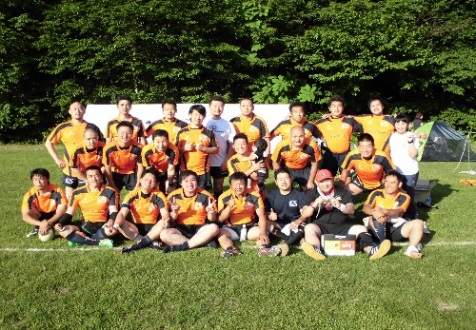 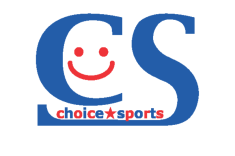 日　時相手グランド時間５月２〜４日北嶺合宿北嶺グラウンド５月１１日（日）練習試合札幌大学千歳青葉１３：００KO５月１８日（日）練習試合ウォーリアーズ千歳青葉１２：００ＫＯ５月２５日（日）ヒグマリーグ苫小牧ラガー千歳青葉１２：００ＫＯ６月　１日（日）ヒグマリーグバーバＢ定山渓グランド１４：００ＫＯ６月　８日（日）練習試合フェニックス千歳青葉１２：００ＫＯ６月１５日（日）ヒグマリーグ小樽闘仁会小樽１３：００ＫＯ６月２２日（日）招待試合慶応ⅤＳ明治月寒６月２８日（土）北海道選手権６月２９日（日）北海道選手権７月　６日（日）北海道選手権７月１３日（日）練習試合帯広畜産大学千歳青葉１２：００ ＫＯ７月２０日（日）７月２７日（日）８月１７日（日）８月２４日（日）Over３５千歳青葉８月３１日（日）トップリーグ月寒９月　７日（日）練習試合ウィングス千歳青葉１２：００ ＫＯ９月１４日（日）ＳＦ北陵クラブ（仙台）千歳青葉未定９月２１日（日）ＳＦサッテツ千歳青葉１２：００ ＫＯ９月２８日（日）千歳ラグビーフェスティバルＰＧｗｅｅｄｓ千歳青葉１２：００ ＫＯ１０月１３日、１４日ＳＦ遠征予定